Commonwealth of Massachusetts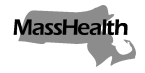 Executive Office of Health and Human ServicesOffice of Medicaidwww.mass.gov/masshealthMassHealthHCBS Waiver Provider Bulletin 3August 2020TO:	Acquired Brain Injury (ABI) and Moving Forward Plan (MFP) Waiver Providers Participating in MassHealthFROM:	Amanda Cassel Kraft, Acting Medicaid Director [Signature of Amanda Cassel Kraft]RE:	Enhanced Rates for ABI and MFP Waiver Day Services, Community-Based Day Supports, Prevocational Services, and Supported Employment During the Reopening Period (August 1, 2020, through November 30, 2020) and Billing Instructions for Standard Rates for Day ServicesBackground In light of the state of emergency declared in the Commonwealth due to COVID-19, the Executive Office of Health and Human Services (EOHHS), which administers the Massachusetts Medicaid program known as “MassHealth,” has established enhanced rates for ABI and MFP Waiver day services, community-based day supports (CBDS), prevocational services, and supported employment under 101 CMR 445.00: COVID-19 Payment Rates for Certain Day Programs.  These enhanced rates have been established to address reduced member utilization of day program services that is occurring as waiver participants begin returning to day programs following closures and/or access limitations related to COVID-19 during the spring of 2020.  This bulletin sets forth the enhanced rates and billing instructions for standard rates for day services in effect for MassHealth-covered ABI and MFP Waiver day services, community-based day supports, prevocational services, and supported employment during the reopening period (August 1, 2020, through November 30, 2020).  Enhanced ABI/MFP Waiver Service Rates and Billing Instructions for Standard Rates for Day Services During the Reopening Period 1.   Enhanced Rates During the Period August 1, 2020, through September 30, 2020Day Services For dates of service on or after August 1, 2020, through September 30, 2020, ABI and MFP Waiver day services providers may bill at the following enhanced rates established under 101 CMR 445.03(2)(b) for day services provided to ABI and MFP waiver participants, subject to the following limitation. During this period, day services providers may bill at the enhanced rate only to the extent the provider’s total daily ABI and MFP waiver participant in-person program attendance does not exceed 40% of the provider’s pre-pandemic level. A day services provider’s 40% pre-pandemic level is based on the provider’s average number of ABI and MFP waiver participants served from January 2019 through February 2020.  MassHealth will calculate this and share it with each provider.  MassHealthHCBS Waiver Provider Bulletin 3August 2020Page 2 of 4CBDS, Prevocational Services, and Supported EmploymentFor dates of service on or after August 1, 2020, through September 30, 2020, CBDS, prevocational services, and supported employment providers may bill at the following enhanced rates established under 101 CMR 445.03(2)(b) for these services when provided to ABI and MFP waiver participants. 2.	Enhanced Rates During the Period October 1, 2020, through November 30, 2020Day Services For dates of service on or after October 1, 2020, through November 30, 2020, ABI and MFP Waiver day services providers may bill at the following enhanced rates established under 101 CMR 445.03(2)(c) for day services provided to ABI and MFP waiver participants, subject to the following limitation. During this period, day services providers may bill at the enhanced rate only to the extent the provider’s total daily ABI and MFP waiver participant in-person program attendance does not exceed 60% of the provider’s pre-pandemic level. A day services provider’s 60% pre-pandemic level is based on the provider’s average number of ABI and MFP waiver participants served from January 2019 through February 2020.  MassHealth will calculate this and share it with each provider.
MassHealthHCBS Waiver Provider Bulletin 3August 2020Page 3 of 4CBDS, Prevocational Services, and Supported EmploymentFor dates of service on or after October 1, 2020 through November 30, 2020, CBDS, prevocational services, and supported employment providers may bill at the following enhanced rates established under 101 CMR 445.03(2)(b) for these services when provided to ABI and MFP waiver participants. 3.	ABI and MFP Waiver Day Services Provider Billing Instructions for Standard Rates During the Period August 1, 2020, through November 30, 2020If a day services provider’s total ABI and MFP waiver participant in-person program attendance exceeds 40% of the provider’s pre-pandemic level on any date of service within the months of August and September, the provider must bill at the applicable standard rate established under 101 CMR 359.00 for each ABI/MFP waiver participant over the provider’s 40% pre-pandemic level on that date of service and omit the UC modifier.If a day services provider’s total ABI and MFP waiver participant in-person program attendance exceeds 60% of pre-pandemic levels on any date of service within the months of October and November, the provider must bill at the applicable standard rate established under 101 CMR 359.00 for each ABI/MFP waiver participant over the provider’s 60% pre-pandemic level on that date of service and omit the UC modifier.ABI and MFP waiver day services providers may be subject to overpayment and recoupment for any amounts billed in excess of the billing limits described in this bulletin.Rates for Dates of Service on or after December 1, 2020For dates of service on or after December 1, 2020, MassHealth will pay ABI and MFP waiver providers for day services, CBDS, prevocational services, and supported employment at the rates established under 101 CMR 359.00.  MassHealthHCBS Waiver Provider Bulletin 3August 2020Page 4 of 4MassHealth WebsiteThis bulletin is available on the MassHealth Provider Bulletins web page.To sign up to receive email alerts when MassHealth issues new bulletins and transmittal letters, send a blank email to join-masshealth-provider-pubs@listserv.state.ma.us. No text in the body or subject line is needed.QuestionsIf you have any questions about the information in this bulletin, please contact the Disability and Community Services HCBS Provider Network Administration Unit.Contact Information for Disability and Community Services HCBS Provider Network Administration Unit Phone: 	Toll free (855) 300-7058Email:	ProviderNetwork@umassmed.eduThe University of Massachusetts Medical School Disability and Community Services HCBS Provider Network Administration Unit is open 9 a.m. to 5 p.m. ET Monday through Friday, excluding holidays. Follow us on Twitter @MassHealthService DescriptionCodeUnitRateDay ServicesS5102-UCPer Diem$147.14Day Services – Partial DayS5101-UC3 Hours$73.57Service DescriptionCodeUnitRateCommunity-Based Day Supports :Level AS5100Per 15 Min.$15.30Community-Based Day Supports :Level BS5100-U1Per 15 Min.$8.68Community-Based Day Supports :Level CS5100-U2Per 15 Min.$6.16Community-Based Day Supports :Level IS5100-U3Per 15 Min.$10.85Supported Employment (Individual) H2023Per 15 Min.$18.16Prevocational ServicesT2019Per 15 Min.$13.09Service DescriptionCodeUnitRateDay ServicesS5102-UCPer Diem$131.38Day Services – Partial DayS5101-UC3 Hours$65.69Service DescriptionCodeUnitRateCommunity-Based Day Supports :Level AS5100Per 15 Min.$13.66Community-Based Day Supports :Level BS5100-U1Per 15 Min.$7.75Community-Based Day Supports :Level CS5100-U2Per 15 Min.$5.50Community-Based Day Supports :Level IS5100-U3Per 15 Min.$9.69Supported Employment (Individual) H2023Per 15 Min.$16.21Prevocational ServicesT2019Per 15 Min.$11.69Service DescriptionCodeUnitRateDay ServicesS5102Per Diem$105.10